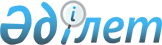 О внесении изменений и дополнений в решение Кармакшинского районного маслихата Кызылординской области от 23 декабря 2021 года № 115 "О бюджете поселка Торетам на 2022-2024 годы"Решение Кармакшинского районного маслихата Кызылординской области от 25 марта 2022 года № 143
      Кармакшинский районный маслихат Кызылординской области РЕШИЛ:
      1. Внести в решение Кармакшинского районного маслихата Кызылординской области от 23 декабря 2021 года № 115 "О бюджете поселка Торетам на 2022-2024 годы" следующие изменения и дополнения:
      пункт 1 изложить в новой редакции:
      "1. Утвердить бюджет поселка Торетам на 2022-2024 годы согласно приложениям 1, 2 и 3, в том числе на 2022 год в следующих объемах:
      1) доходы – 103 231 тысяч тенге, в том числе:
      налоговые поступления – 35 246 тысяч тенге;
      неналоговые поступления – 404 тысяч тенге;
      поступления от продажи основного капитала – 1 500 тысяч тенге;
      поступления трансфертов – 66 081 тысяч тенге;
      2) затраты – 146 500 тысяч тенге;
      3) чистое бюджетное кредитование – 0;
      бюджетные кредиты – 0;
      погашение бюджетных кредитов– 0;
      4) сальдо по операциям с финансовыми активами – 0;
      приобретение финансовых активов – 0;
      поступления от продажи финансовых активов государства – 0;
      5) дефицит (профицит) бюджета – -43 269 тысяч тенге;
      6) финансирование дефицита (использование профицита) бюджета – 43 269 тысяч тенге;
      поступление займов – 0;
      погашение займов – 0;
      используемые остатки бюджетных средств – 43 269 тысяч тенге.";
      дополнить пунктами 2-1, 2-2, 2-3 нового содержания:
      "2-1. Предусмотреть возврат неиспользованных (недоиспользованных) целевых трансфертов, выделенных из Национального фонда Республики Казахстан в 2021 году в районный бюджет в сумме 784 тысяч тенге.
      2-2. Предусмотреть возврат неиспользованных (недоиспользованных) целевых трансфертов, выделенных из областного бюджета в 2021 году в районный бюджет в сумме 0,8 тысяч тенге.
      2-3. Предусмотреть возврат неиспользованных (недоиспользованных) целевых трансфертов, выделенных из районного бюджета в 2021 году в районный бюджет в сумме 29 847,1 тысяч тенге.".
      Приложение 1 к указанному решению изложить в новой редакции согласно приложению к настоящему решению;
      2. Настоящее решение вводится в действие с 1 января 2022 года. Бюджет поселка Торетам на 2022 год
					© 2012. РГП на ПХВ «Институт законодательства и правовой информации Республики Казахстан» Министерства юстиции Республики Казахстан
				
      Секретарь Кармакшинского районного маслихата 

Ә.Қошалақов
Приложение к решению
Кармакшинского районного маслихата
Кызылординской области
от "25" марта 2022 года № 143Приложение 1 к решению
Кармакшинского районного маслихата
Кызылординской области
от "23" декабря 2021 года № 115
Категория
Категория
Категория
Категория
Категория
Сумма, тысяч тенге
Класс
Класс
Класс
Класс
Сумма, тысяч тенге
Подкласс
Подкласс
Подкласс
Сумма, тысяч тенге
Наименование
Наименование
Сумма, тысяч тенге
1.Доходы
1.Доходы
103231
1
Налоговые поступления
Налоговые поступления
35246
01
Подоходный налог
Подоходный налог
600
2
Индивидуальный подоходный налог
Индивидуальный подоходный налог
600
04
Hалоги на собственность
Hалоги на собственность
34546
1
Hалоги на имущество
Hалоги на имущество
889
3
Земельный налог
Земельный налог
400
4
Hалог на транспортные средства
Hалог на транспортные средства
33257
05
Внутренние налоги на товары, работы и услуги
Внутренние налоги на товары, работы и услуги
100
3
Поступления за использование природных и других ресурсов
Поступления за использование природных и других ресурсов
50
4
Сборы за ведение предпринимательской и профессиональной деятельности
Сборы за ведение предпринимательской и профессиональной деятельности
50
2
Неналоговые поступления
Неналоговые поступления
404
01
Доходы от государственной собственности
Доходы от государственной собственности
404
5
Доходы от сдачи в аренду имущества, находящегося в собственности государства
Доходы от сдачи в аренду имущества, находящегося в собственности государства
404
3
Поступления от продажи основного капитала
Поступления от продажи основного капитала
1500
03
Продажа земли и нематериальных активов
Продажа земли и нематериальных активов
1500
1
Продажа земли
Продажа земли
1500
4
Поступления трансфертов 
Поступления трансфертов 
66081
02
Трансферты из вышестоящих органов государственного управления
Трансферты из вышестоящих органов государственного управления
66081
3
Трансферты из районного (города областного значения) бюджета
Трансферты из районного (города областного значения) бюджета
66081
Функциональная группа 
Функциональная группа 
Функциональная группа 
Функциональная группа 
Функциональная группа 
Сумма, тысяч тенге
Функциональная подгруппа
Функциональная подгруппа
Функциональная подгруппа
Функциональная подгруппа
Сумма, тысяч тенге
Администратор бюджетных программ
Администратор бюджетных программ
Администратор бюджетных программ
Сумма, тысяч тенге
Программа
Программа
Сумма, тысяч тенге
Наименование
Сумма, тысяч тенге
2.Затраты
146500
01
Государственные услуги общего характера
67786
1
Представительные, исполнительные и другие органы, выполняющие общие функции государственного управления
67786
124
Аппарат акима города районного значения, села, поселка, сельского округа
67786
001
Услуги по обеспечению деятельности акима города районного значения, села, поселка, сельского округа
67786
07
Жилищно-коммунальное хозяйство
20993,8
3
Благоустройство населенных пунктов
20993,8
124
Аппарат акима города районного значения, села, поселка, сельского округа
20993,8
008
Освещение улиц в населенных пунктах
13020,8
009
Обеспечение санитарии населенных пунктов
2332
011
Благоустройство и озеленение населенных пунктов
5641
08
Культура, спорт, туризм и информационное пространство
24115
1
Деятельность в области культуры
24115
124
Аппарат акима города районного значения, села, поселка, сельского округа
24115
006
Поддержка культурно-досуговой работы на местном уровне
24115
12
Транспорт и коммуникация
2973,3
1
Автомобильный транспорт
2973,3
124
Аппарат акима города районного значения, села, поселка, сельского округа
2973,3
013
Обеспечение функцинирования автомобильных дорог в городах районного значяения, селах, поселках, сельских округах
2973,3
15
Трансферты
30631,9
1
Трансферты
30631,9
124
Аппарат акима города районного значения, села, поселка, сельского округа
30631,9
044
Возврат сумм неиспользованных (недоиспользованных) целевых трансфертов, выделенных из республиканского бюджета за счет целевого трансферта из Национального фонда Республики Казахстан
784
048
Возврат неиспользованных (недоиспользованных) целевых трансфертов
29847,9
3.Чистое бюджетное кредитование
0
4. Сальдо по операциям с финансовыми активами
0
5. Дефицит (профицит) бюджета
-43269
6. Финансирование дефицита (использование профицита) бюджета
43269
 7
Поступления займов
0
16
Погашение займов
0
 8
Используемые остатки бюджетных средств
43269
01
Остатки бюджетных средств
43269
1
Свободные остатки бюджетных средств
43269